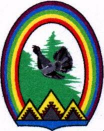 ДУМА ГОРОДА РАДУЖНЫЙХанты-Мансийского автономного округа – Югры РЕШЕНИЕот 27 февраля 2020 года                                                                               № 539О работе антинаркотической комиссии города Радужный в 2019 году        	Заслушав и обсудив информацию специалиста-эксперта управления   гражданской защиты и обеспечения безопасности  населения администрации города Радужный Слюсарь Л.М. о работе антинаркотической комиссии города Радужный в 2019 году, Дума города решила: 	Информацию о работе антинаркотической комиссии города Радужный в 2019 году принять к сведению (Приложение).Председатель Думы города                                                          Г.П. БорщёвПриложениек решению Думы городаот 27.02.2020 № 539Информацияо работе антинаркотической комиссии города Радужный в 2019 годуРабота Антинаркотической комиссии города Радужный (далее – Комиссия) осуществляется в соответствии с постановлением администрации города Радужный от 02.09.2019 № 1699 «Об организации деятельности Антинаркотической комиссии города Радужный». Функции Аппарата Антинаркотической комиссии города Радужный возложены на управление гражданской защиты и обеспечения безопасности населения администрации города Радужный.В 2019 году проведены 4 заседания Комиссии, рассмотрены 19 вопросов, в том числе: - итоги окружного мониторинга наркоситуации за 2018год;- оценка состояния и доступности наркологической медицинской помощи, медико-социальной реабилитации лицам, потребляющим наркотики в немедицинских целях;- современная ситуация в сфере незаконного оборота наркотиков на территории муниципального образования город Радужный; - результаты деятельности работы рабочей группы по профилактике распространения аптечной наркомании, и другие вопросы.Приняты 46 решений, которые исполнены в полном объеме, за исключением имеющих срок исполнения в 2020 году. На последнем заседании комиссии 25.11.2019 утверждены: план заседаний Антинаркотической комиссии города Радужный на 2020 год, календарный план антинаркотических мероприятий и медиа – план по освещению в средствах массовой информации мероприятий по профилактике наркомании на 2020 год.В 2019 году Рабочая группа по профилактике распространения аптечной наркомании, которая создана решением Комиссии 17.10.2018 года, провела 3 рейда по аптечным учреждениям с целью предупреждения свободной продажи лекарственных препаратов, имеющих наркогенный эффект. Фактов свободной продажи лекарственных средств, имеющих наркогенный эффект в 2019 году не зарегистрировано.В рамках реализации Стратегии государственной антинаркотической политики Российской Федерации до 2020 года, утвержденной Указом Президента Российской Федерации от 09.06.2010 № 690 и поручений Антинаркотической комиссии Ханты-Мансийского автономного округа – Югры были разработаны:- план работы антинаркотической комиссии города Радужный на 2019 год;- календарный план мероприятий по профилактике наркомании и формированию здорового образа жизни в городе Радужный на 2019 год;- план мер по снижению влияния наркотизации населения на криминогенную ситуацию в городе Радужный;- перечень мероприятий антинаркотической направленности, запланированных к проведению с 26 мая по 26 июня 2019 года.Во исполнение планов и решений Комиссии в учреждениях образования, спорта, культуры в течение года проведено около 3500 различных антинаркотических мероприятий, в том числе 1500 профилактических мероприятий (лекции, информационные акции, кинолектории, игровые квесты, встречи с людьми, оказавшимися в трудной жизненной ситуации и другие) и 2000 спортивно-массовых, физкультурно-оздоровительных, культурно-досуговых мероприятий, направленных на формирование здорового образа жизни жителей города.В течение 2019 года проведены такие значимые мероприятия как: VI Городской фестиваль «Здоровый Образ Жизни – счастливый человек – здоровая планета» с охватом 415 человек. Профилактическая акция «Всемирный день здоровья» с охватом 325 человек. Фотоконкурс «Здоровье начинается в семье» - 59 участников. Городские соревнования среди работающей молодёжи «Большие гонки» с охватом 335 человек. Акция «Доброе сердце», направленная на пропаганду здорового образа жизни, с охватом 329 человек. Командная игра «КВИЗ» «Будь здоров» - 41 участник. Акция «Вместе против ВИЧ», приуроченная к Всемирному дню борьбы со СПИДом, с охватом 318 человек. Городские акции «Мы выбираем будущее» и «Не переступи черту» с охватом более 750 человек. Городские акции «10 000 шагов к жизни. Радужный - территория без наркотиков» с охватом 890 человек.Учреждениями культуры и искусства изготовлены 897 буклетов антинаркотической направленности. Изготовлены и установлены баннеры: «Радужный – территория без наркотиков»!», «Спорт против наркотиков», «Спорту - да! Наркотикам - нет!».В учреждениях образования проведены: 102 лекции для учащихся школ и воспитанников лагерей с охватом более 1400 человек; семинар и 2 совещания, 18 родительских собраний с охватом 250 человек.Совместно с представителями отдела Министерства внутренних дел России по городу Радужному проведены:- рейды по микрорайонам с целью выявления рекламы наркотиков на жилых домах и хозяйственных постройках;- рейды по торговым точкам, реализующим табачную продукцию, и образовательным учреждениям с целью предупреждения продажи и потребления снюсов и никотиносодержащих изделий;- 3 заседания Рабочей группы по профилактике распространения аптечной наркомании и 3 рейда по аптечным учреждениям.С целью пресечения деятельности Интернет - ресурсов, содержащих пропаганду и сведения о способах изготовления и использования наркотиков, в учреждения образования, спорта, культуры, социальной защиты населения, полиции, публичное акционерное общество «Варьеганнефтегаз» для использования в работе был направлен «Алгоритм действий в случае обнаружения противоправного контента в сети «Интернет»В плане мер по снижению влияния наркотизации населения на криминогенную ситуацию в городе Радужный предусмотрена работа кибердружины. За отчетный период в ходе проведения мониторинга в системе информационной системы «Поиск» проверено 1288 сайтов, обнаружены 44 подозрительных материала, которые направлены на проверку и блокировку. Положительные результаты дает взаимодействие с городскими средствами массовой информации и работа с Интернет-ресурсами.Информация о проводимых мероприятиях, методические материалы, регулярно размещаются на официальных сайтах администрации города Радужный и Антинаркотической комиссии Ханты-Мансийского автономного округа – Югры, а также в социальных сетях «В Контакте», «Одноклассники» в группе «Молодежный центр Вектор М», «Волонтеры Радужного».За 2019 год в городских средствах массовой информации (газета, телевидение, радио) размещено печатных материалов, репортажей, сюжетов – 51, в сети Интернет – 402.  В Международный день борьбы с наркоманией и незаконным оборотом наркотиков представители Главного управления по контролю за оборотом наркотиков Министерства внутренних дел России в Москве поздравили победителей II Всероссийского конкурса социальной рекламы антинаркотической направленности и пропаганды здорового образа жизни «Спасем жизнь вместе». Специалист информационного центра автономного учреждения «Городской молодежный центр «Вектор М» города Радужный Кудряшов Антон Дмитриевич признан победителем в номинации «Социальный плакат».В 2019 году город Радужный принял участие в конкурсе муниципальных образований Ханты-Мансийского автономного округа – Югры в сфере организации мероприятий по профилактике незаконного потребления наркотических средств и психотропных веществ наркомании и в соответствии с решением комиссии по подведению итогов конкурса от 30 апреля 2019 года, муниципальное образование городской округ город Радужный определен победителем, занявшим 3 место в номинации «Городские округа автономного округа».В соответствии с приказом Департамента внутренней политики Ханты-Мансийского автономного округа – Югры от 27.08.2019 №02-ОД 231, Межведомственной рабочей группой в период с 30 сентября по 2 октября 2019 года проведена оценка эффективности деятельности Антинаркотической комиссии города Радужный. По результатам работы которой, эффективность работы Комиссии города Радужный признана «удовлетворительной», в том числе по 3 основным элементам: 1. Организация работы по профилактике наркомании; 2. Состояние наркоситуации в муниципальном образовании;3. Реализация положений Стратегии государственной антинаркотической политики Российской Федерации до 2020 года на муниципальном уровне.По результатам социологического исследования «Мониторинг оценки эффективности мер противодействия незаконному распространению и потреблению наркотиков на территории Ханты-Мансийского автономного округа – Югры», проведенного методом массового уличного, анкетного опроса населения, оценка наркоситуации по распространённости употребления наркотиков в 2018, 2019 годах на территории города Радужный характеризуется как «удовлетворительная».Согласно статистическим данным отдела Министерства внутренних дел России по городу Радужному и бюджетного учреждения Ханты–Мансийского автономного округа – Югры «Радужнинская городская больница» наркоситуация на территории города в 2019 году улучшилась: - за 12 месяцев выявлено на 40% меньше преступлений в сфере незаконного оборота наркотиков (2019 – 21 преступление, 2018 – 35) и на 8% уменьшилось количество административных правонарушений в данной сфере (2019 – 12 правонарушений, 2018 – 13);- количество преступлений в сфере незаконного оборота наркотиков составляет 1,3% от общего числа преступлений (2018 год – 2,4);- количество лиц, совершивших преступления в сфере незаконного оборота наркотиков – 10 человек (2018 год – 14 человек); - количество изъятых из незаконного оборота наркотиков снизилось в 4 раза (2019 – 113 грамм, 2018 – 455);- первичная заболеваемость наркоманией осталась на уровне прошлого года 4,6% на 100 тысяч населения (2 человека поставлено впервые на учет с диагнозом «наркомания»). Впервые зарегистрированные пациенты обратились за помощью самостоятельно. Прошли курс лечения в наркологическом отделении и были направлены на реабилитацию в региональной общественной организации «Чистый путь» города Сургут;- на 28 % уменьшилось количество лиц, состоящих на учете с диагнозом наркомания (2019 – 34 человека, 2018 – 47) и на 27% уменьшилось число лиц, состоящих на профилактическом учете (2019 – 16 человек, 2018 – 22);- на 12,9 % снизилась общая распространенность наркомании (в 2019 году – 126,1 на 100 тысяч населения или 54 человека, в 2018 году – 143,2 на 100 тысяч населения или 62 человека);- на 27,5 % уменьшилась распространенность пагубного употребления наркотических веществ (в 2019 году – 67,7 на 100 тысяч населения или 29 человек, в 2018 году – 92,3 на 100 тысяч человек, 40 человек);- на 30% уменьшилось количество лиц, взятых на учет по наркомании (2019 – 7 человек, 2018 - 10);- на 50% уменьшилась первичная заболеваемость пагубного употребления наркотических веществ (в 2019 году – 14,0 на 100 тысяч населения или 6 человек, в 2018 году – 27,7 на 100 тысяч населения, 12 человек).- в ремиссии по итогам 2019 года зарегистрирован 21 человек, что составляет – 61,7% от числа состоящих на учете, (2018 – в ремиссии 25 человек или 53% от общего числа состоящих на учете); - в 2019 году в городе Радужный не зарегистрировано случаев смертельных отравлений наркотическими средствами и психотропными веществами;- фактов склонения к наркопотреблению в городе Радужный не зарегистрировано. В течение последних 11 лет фактов участия несовершеннолетних жителей города Радужный в правонарушениях и преступлениях, связанных с незаконным оборотом наркотиков, не зафиксировано. Также несовершеннолетние не состоят на учете в наркологическом кабинете бюджетного учреждения Ханты-Мансийского автономного округа – Югры «Радужнинская городская больница» по употреблению наркотических средств и психотропных веществ._________________________________